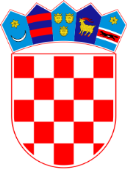         REPUBLIKA HRVATSKA ŽUPANIJSKI SUD U KARLOVCU                   KARLOVAC                                                                                             URED PREDSJEDNIKA         Komisija za provedbu oglasa                7 Su-510/223      Karlovac, dana 3.siječnja 2024. OBAVIJEST uz javni natječaj Županijskog suda u Karlovcuza jedno (1) radno mjesto administrativni referent-sudski zapisničarOpis poslova:Obavlja poslove prijepisa spisa, pisanje po diktatu, na raspravama i ročištima, prepisivanje sa diktafona, rad na odlukama, dopisima i dr. , vrše administrativnu i tehničku obradu i sređivanje spisa, postupa po naredbama i rješidbi suca te rade i druge poslove po nalogu upraviteljice sudske pisarnicePodaci o plaći:Plaća službenika čini umnožak koeficijenta složenosti poslova radnog mjesta i osnovice za izračun plaće uvećan za 0,5 % za svaku navršenu godinu radnog staža. Osnovica za izračun plaće iznosi 947,18 eura, a koeficijent složenosti poslova radnog mjesta administrativni referent-sudski zapisničar je 0,990.Način testiranja kandidata:Testiranje se sastoji od provjere znanja bitnih za obavljanje poslova radnog mjesta za koje se prima-pisani test; provjera vještina (prijepis i diktat); razgovor.Za radno mjesto administrativnog referenta sudskog zapisničara provodi se i testiranje vještina bitnih za obavljanje poslova radnog mjesta (pisanje po diktatu/prijepis)-Svaki dio provjere znanja, sposobnosti i vještina vrednuje se podovima od 0 do 10. Bodovi se mogu utvrditi decimalnim brojem, najviše na dvije decimale.Smatra se da su kandidati zadovoljili na provedenoj provjeri znanja, ako su na pisanoj provjeri znanja ostvarili najmanje 5 (pet) bodova te će biti pozvani na provjeru sposobnosti i vještina bitnih za obavljanje poslova radnog mjesta na kojeg se primaju (testiranje prijepisa i diktata). Smatra se da su kandidati zadovoljili na testiranju prijepisa i diktata ako su ostvarili najmanje 5 bodova.Deset kandidata koji su uspješno prošli pisani test i testiranje rada na računalu te ostvarili ukupno najviše bodova, pristupaju razgovoru s Komisijom za provedbu javnog natječaja.Rezultati intervjua vrednuju se bodovima od 0 do 10.Smatra se da je kandidat zadovoljio na intervjuu ako je dobio najmanje 5 bodova. Nakon provedenog intervjua Komisija utvrđuje rang listu kandidata prema ukupnom broju bodova ostvarenih na testiranju i intervjuu. Izvori za pripremanje su:Ustav RH (NN 56/90,135/97,113/00,28/01,76/10,5/14)Sudski poslovnik (NN 37/14, 49/14, 8/15, 35/15, 123/15, 45/16, 29/17, 3/17, 34/17, 57/17, 101/18,119/18,81/19,128/19,39/20,47/20)                                                                               ŽUPANIJSKI SUD U KARLOVCU 